 Διδακτική ενότητα 28: Η Εκκλησία της Κύπρου στη δίνη των Σταυροφοριών.Δραστηριότητα Α : Αφού διαβάσετε το παρακάτω κείμενο να συμπληρώσετε τις προτάσεις, με τις λέξεις της παρένθεσης.Εκστρατείες των χριστιανικών εθνών της Δύσης, που πραγματοποιήθηκαν από το τέλος του 11ου αι. μέχρι το τέλος του 13ου αι. μ.Χ. για την απελευθέρωση των Αγίων Τόπων. Ο αρχικός αυτός σκοπός κατάντησε με τον καιρό ένα απλό πρόσχημα για την οικονομική και θρησκευτική κατάκτηση της Ανατολής. Οι εκστρατείες αυτές ονομάστηκαν Σταυροφορίες, γιατί όλοι οι πολεμιστές έφεραν το σημείο του σταυρού στο στήθος ή στον ώμο τους.Τα χριστιανικά έθνη της Δύσης έβλεπαν με λύπη την καταπάτηση των Αγίων Τόπων από τους άπιστους Σελτζούκους (1078), οι οποίοι μάλιστα απαγόρευαν την είσοδο των προσκυνητών σ` αυτούς, όπως νωρίτερα οι Άραβες. Οι προσκυνητές επιστρέφοντας εξιστορούσαν τους κινδύνους και τις ταλαιπωρίες που υπέφεραν και έτσι ερέθισαν το θρησκευτικό ζήλο της χριστιανικής Ευρώπης, η οποία σύσσωμη ξεσηκώθηκε για την απελευθέρωση του τάφου του Χριστού από τα χέρια των απίστων. Ένας από αυτούς τους προσκυνητές ήταν και ο Πέτρος ο Ερημίτης, ο οποίος διηγήθηκε στον πάπα Ουρβανό Β΄ την άθλια κατάσταση των χριστιανών της Ανατολής και του παρέδωσε, όπως λέγεται, αίτηση του πατριάρχη των Ιεροσολύμων, με την οποία αυτός ζητούσε επίμονα τη βοήθεια των χριστιανών της Δύσης για την ανακούφιση των αδερφών τους, που έπασχαν. (πηγή: Ελληνική Ελεύθερη Εγκυκλοπαίδεια www.LivePedia.gr) 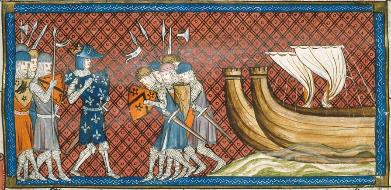 (Αγίων Τόπων, παπισμού, υπερπληθυσμός,  απελευθέρωσης,  μεσαιωνική περίοδο, αμαρτίες, μεσόγειο,  χριστιανικών λαών «σταυροφορίες», προσκυνημάτων, κοσμικού χαρακτήρα, Ορθόδοξο πολιτισμό).                                                                                                Λεπτομέρεια μινιατούρας του Φίλιππου Β΄ της Γαλλίας, που φθάνει στους                                                                                                                Αγίους ΤόπουςΟι σταυροφορίες ήταν μία σειρά θρησκευτικών πολέμων που εγκρίθηκαν από τη Λατινική Εκκλησία κατά τη …………  …………………………….  Οι πιο γνωστές είναι οι εκστρατείες στην ανατολική Μεσόγειο που αποσκοπούσαν στην ανάκτηση των …………………………..  από την ισλαμική κυριαρχία αλλά ο όρος ……………………….. εφαρμόζεται επίσης και σε άλλες εκστρατείες που εγκρίθηκαν από την εκκλησία. Τα αίτια των Σταυροφοριών ήταν: Η προσπάθεια  …………………………… των Αγίων Τόπων από τους Μωαμεθανούς και κυρίως από τους Σελτζούκους Τούρκους. Έγιναν προσπάθειες αναβίωσης της αρχαίας παράδοσης των  …………………………. στους Αγίους Τόπους. Είχαν στόχο την  απελευθέρωση των Ιεροσολύμων και  των ……………………………………… από τους Άραβες, έτσι πήραν τη μορφή  ιερού πολέμου.  Εξελίχθηκαν σε επιχειρήσεις…………………………………….., αφού οι φτωχότεροι επιθυμούσαν να αποκτήσουν λεφτά και να συγχωρηθούν οι …………………………. τους, συμμετέχοντας σ’ αυτές.   Με τον καιρό έγινε ενίσχυση της θέσης του …………………… έναντι των Γερμανών ηγεμόνων. Η Δυτική εκκλησία εισχώρησε και περιόρισε τον………………………………….. . Εξαπλώθηκε το φραγκικό εμπόριο στη Νοτιοανατολική ………………………………και στην Ανατολή. Ο ………………………………. των δυτικών χωρών τους οδήγησαν στην ανάγκη για αποικισμό.  Δραστηριότητα Β : Αφού διαβάσετε το παρακάτω κείμενο να συμπληρώσετε τις προτάσεις, με τις λέξεις της παρένθεσης.Η Κύπρος επηρεάστηκε και από τις σταυροφορίες. Κατά την πρώτη μερικοί από τους σταυροφόρους προσπάθησαν ανεπιτυχώς να αποβιβαστούν και στην Κύπρο (1099). Κατά τη δεύτερη σταυροφόροι επίδρασαν και εναντίον της Κύπρου, την κατέλαβαν και επιδόθηκαν σε λεηλασίες και κακουργήματα σε βάρος κληρικών και λαϊκών (1155). Κατά την Τρίτη σταυροφορία ο Βασιλιάς της Αγγλίας Ριχάρδος Α΄ Λεοντόκαρδος ή Λεοντόθυμος (1157-1199), αφού κατατρόπωσε τα στρατεύματα του Αυτοκράτορα Ισαακίου Β΄ Αγγέλου (1185- 1195 και 1203 -1204), κατέλαβε το 1190 την Κύπρο, την οποία και χρησιμοποίησε σαν βάση ανεφοδιασμού για νέες επιχειρήσεις προς απελευθέρωση των Αγίων Τόπων.  Επίσης αφαίρεσε τη μισή κτηματική περιουσία από τους κατοίκους της Κύπρου και τη διαμοίρασε στους στρατιώτες του. Αλλά, μετά από μια ανεπιτυχή επανάσταση των Κυπρίων, ο Ριχάρδος αποφάσισε να απαλλαγεί από την Κύπρο, γι’ αυτό και την πούλησε στο περίφημο ιεραποστολικό τάγμα των Ναϊτών (1191). Το τάγμα αυτό είχε ιδρυθεί το 1118, ακολουθώντας δε τους σταυροφόρους εγκαταστάθηκε στους Αγίους Τόπους, όπου απέκτησε με τον καιρό μεγάλη δύναμη. Στην Κύπρο, δυστυχώς, οι Ναΐτες επεδόθηκαν σ’ αρπαγές και στην επιβολή δυσβάστακτων φόρων. Η συμπεριφορά αυτή των Ναϊτών οδήγησε τους Κυπρίους σ’ επανάσταση εναντίον τους. Ύστερα απ’ αυτήν αναζήτησαν κι αυτοί αγοραστή, τον οποίο βρήκαν στο πρόσωπο του πρώην Βασιλιά της Ιερουσαλήμ Γουΐδονα Α΄ Λουζινιάν, ο οποίος και ανακηρύχτηκε Βασιλιάς της Κύπρου (1192). (πηγή: Σύντομη Ιστορία της Κύπρου, Μιτσίδη Αντρέας).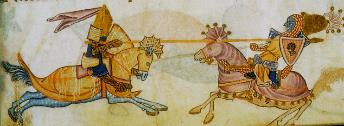 (στους Ναΐτες, σ’ επανάσταση, αποβιβαστούν, ο Ριχάρδος ο Λεοντόκαρδος, σταυροφορίες, λεηλασίες και κακουργήματα, δυσβάστακτων φόρων, Γουΐδονα Α΄ Λουζινιάν).                                                                                                             Ριχάρδος και Σαλαντίν (από μεσαιωνικό χειρόγραφο).Η Κύπρος επηρεάστηκε και από τις……………………………….. Κατά την πρώτη μερικοί από τους σταυροφόρους προσπάθησαν  να ………………………… και στην Κύπρο (1099). Κατά τη δεύτερη σταυροφόροι επέδραμαν και εναντίον της Κύπρου, την κατέλαβαν και επιδόθηκαν σε ………………………………………..σε βάρος κληρικών και λαϊκών (1155). Στην Τρίτη Σταυροφορία …………………………………………. κυρίευσε την Κύπρο το 1191 και την πούλησε ……………. ιππότες. Στην Κύπρο, δυστυχώς, οι Ναΐτες επεδόθηκαν σ’ αρπαγές και στην επιβολή ………………………………………. . Η συμπεριφορά αυτή των Ναϊτών οδήγησε τους Κυπρίους ……………………..  εναντίον τους. Μετά την εξέγερση των Κυπρίων οι Ναΐτες πώλησαν την Κύπρο στον  ……………………………………….., ο οποίος και ανακηρύχτηκε Βασιλιάς της Κύπρου (1192). Αξιολόγηση: Σωστό / Λάθος:Σταυροφορίες ήταν στρατιωτικές επιχειρήσεις από τους Δυτικούς χριστιανούς για να ελευθερώσουν τους Αγίους Τόπους.                                                                                                                            ………Στις Σταυροφορίες συμμετείχαν μόνο οι φτωχότεροι για άφεση αμαρτιών.                                      ……….Με τις Σταυροφορίες: Η Δυτική εκκλησία ήθελε να εισχωρήσει και να περιορίσει τον Ορθόδοξο πολιτισμό.                    ……….Να εξαπλωθεί το Κυπριακό εμπόριο στη Μεσόγειο και στην Ανατολή.                                         ……….Βοηθήθηκαν οι δυτικές χώρες να αποικίσουν σε άλλες χώρες, λόγω του υπερπληθυσμού τους.       ……….                               4. Ο Γουΐδονα Α΄ Λουζινιάν  κατέκτησε την Κύπρο με την Γ Σταυροφορία.                                        ………..      5.  Ο Ριχάρδος ο Λεοντόκαρδος πούλησε την Κύπρο στους Ναΐτες.                                                    ………..      6. Οι Ναΐτες επέβαλαν βαριά φορολογία στους Κύπριους.                                                                  …………7. Οι Κύπριοι αντιτάχθηκαν εναντίον των κατακτητών μετά την αφαίρεση κτηματικής περιουσίας τους. ……..                                                                                                                 Διδάσκουσα Ευσεβία Πέκα Αδάμου   